Witam WasPoniżej przedstawiam kolejne propozycje zabaw i zajęć! Co robimy wiosną w ogrodzie?  Pokoloruj ogrodnika i dorysuj brakujące warzywa. Miłej zabawy!  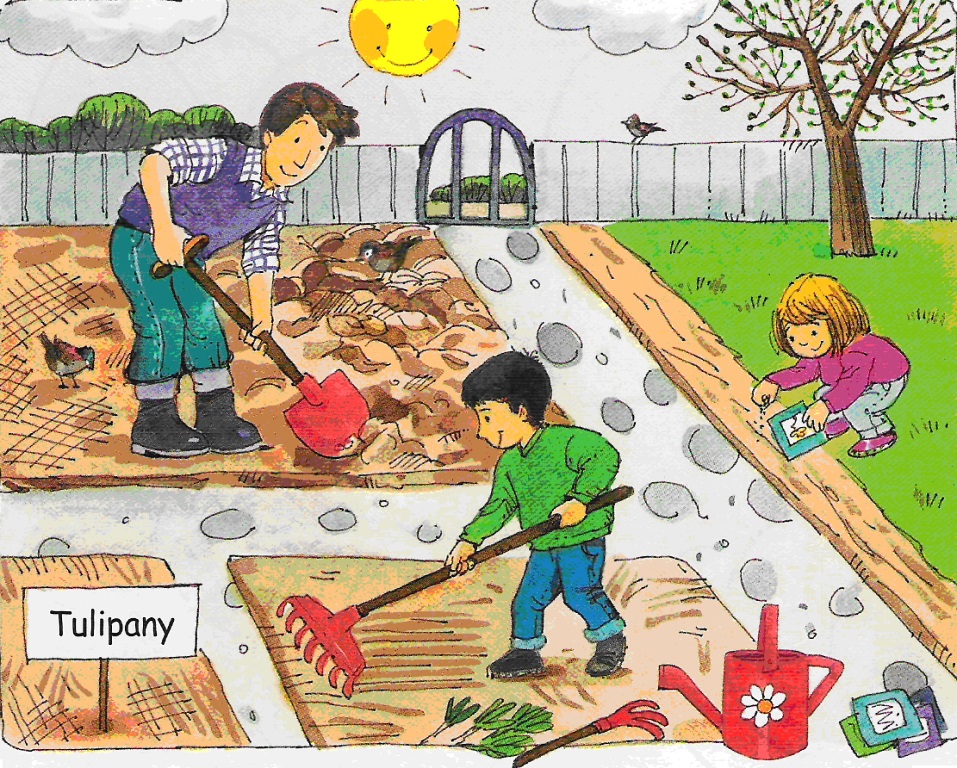 Zabawa muzyczno – ruchowa „Rolnik sam w dolinie”   Dzieci tworzą koło wiązane. Do środka wchodzi chłopiec – rolnik. Dzieci śpiewają piosenkę i chodzą po obwodzie koła. Na słowa: Rolnik bierze żonę... rolnik wybiera dziewczynkę. Podczas kolejnej zwrotki żona zaprasza następną osobę do koła itd. https://www.youtube.com/watch?v=fnXMYTQehn4 Zabawa biedroneczkaPrzyleciała biedroneczka (dzieci biegają po sali, do naszego ogródeczka. naśladując fruwającą biedronkę) Siadła na gałązce i tak obserwuje, (dzieci zatrzymują się i zwracają się w stronę N.) jak ciężko pan ogrodnik od rana pracuje.  Ref.: I łopatą kopie, kopie, kopie. (dzieci naśladują kopanie łopatą) I grabiami grabi, grabi, grabi. (dzieci naśladują grabienie)  I nasionka sieje, sieje, sieje. (dzieci naśladują sianie)  I grządki podlewa, i podlewa. (dzieci naśladują podlewanie) I słucha, jak mu ptaszek swą piosenkę śpiewa • „W naszym ogródeczku” – uważne słuchanie wiersza H. Zdzitowieckiej.  „W naszym ogródeczku Hanna Zdzitowiecka” W naszym ogródeczku  zrobimy porządki,  zagrabimy ścieżki,  przekopiemy grządki [...]  W naszym ogródeczku  posiejemy kwiatki –  będą nam pachniały  fiołki i bratki,  nasturcje, goździki,  nagietki i groszek,  i ta biała lilia,  co tak żółci nosek. 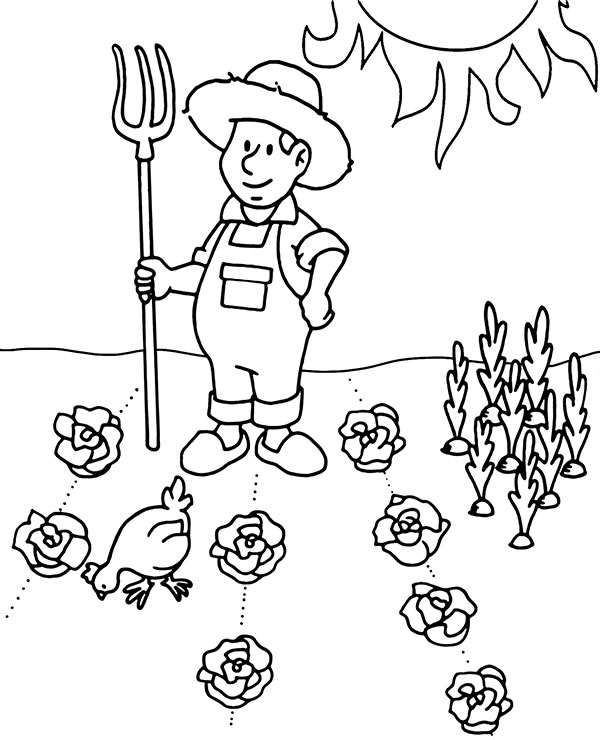 Iwona Tawrell